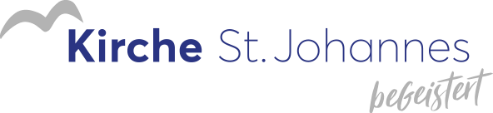 Pfarreizentrum | Kaplanei
Freiestrasse 13 • 8570 Weinfelden                                                                         ReservationsanfrageKontaktadresse:Kontaktadresse:Rechnungsadresse:  = KontakadresseRechnungsadresse:  = KontakadresseName / Vorname:Name / Vorname:Strasse:Strasse:PLZ / Ort:PLZ / Ort:Telefon:Telefon:E-Mail-Adresse:E-Mail-Adresse:Veranstalter:Anlass Name:Anzahl Personen:Anlass Datum:Uhrzeit von:bis:Räumlichkeiten offen ab      UhrRaumbedarfRaumbedarfRaumbedarfRaumbedarfRaumbedarf Zimmer klein   Stk. Zimmer gross    Stk. Saal Foyer Küche< 10 Personen> 10 Personen Gruppenraum   Stk. Kaplanei Arena KircheBestuhlungBestuhlung Wird später gemeldet Wird später gemeldet Wird später gemeldet Wird später gemeldet Wird später gemeldet Wird später gemeldet Konzert Konferenz U-Form Rechteck Stuhlkreis Reihen Block SpezialAudio-Visio-Technik Wird später gemeldet Wird später gemeldet Leinwand Flipchart Pinwand Pinwand Beamer Notebook Notebook Hellraumprojektor Mikrofon Funkmikrofon Funkmikrofon Headset CD/DVD KlavierPausen keine Pause Pause Vormittag Pause Vormittag Pause Nachmittag Pause Nachmittag Wird später gemeldetvonbisvonbis Bedient Selbstbedienung Selbstbedienung Benützung der Kaffeemaschine Benützung der KaffeemaschineGetränke & Gebäck Mineral lt. auf Tisch Mineral lt. auf Tisch Div. Mineral 0,5 lt Wein Bier Wird später gemeldet Kaffee Tee Div. Mineral lt. Apérogebäck Apérogebäck Kosten / Gast Gipfeli Guetzli Früchte Rechnung Veranstalter Rechnung Veranstalter Rechnung VeranstalterErgänzungen / Bemerkungen: Anfrage definitiv Anfrage provisorischBesten Dank für Ihre Anfrage. Wir werden uns bald möglichst bei Ihnen melden